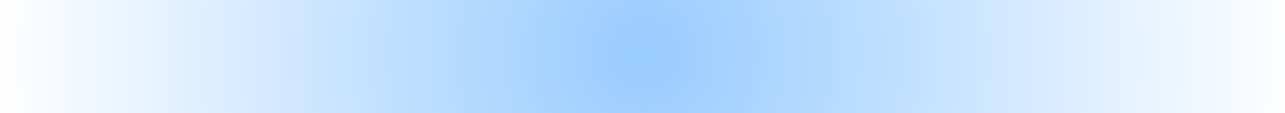 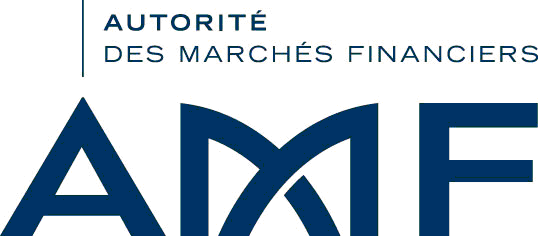 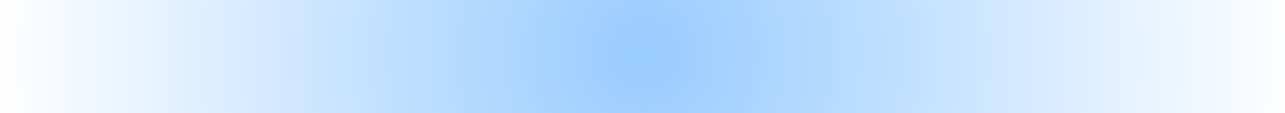 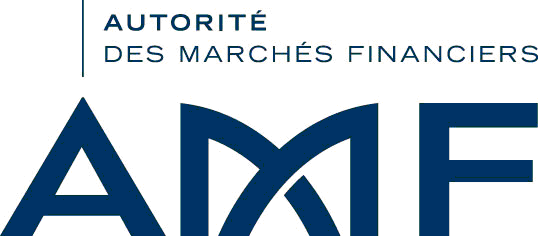 Ce document constitue l'annexe I de l'instruction AMF DOC-2011-231 Ce dossier fait-il suite à un dossier ayant fait l'objet d'un rejet par l'AMF, d'une nullité en raison du non renvoi dans les délais d'éléments complémentaires demandés, ou d'un rejet d'une procédure d'agrément par analogie ? Oui	Non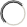 2	3Forme juridique de l'OPCI                         	S'agit-il d'un OPCI à compartiment(s)?        FPI          SPPICAV	          Oui                      Non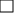    4 Dénomination de la tête :5 L'OPCI (ou le compartiment) est-il (type de souscripteurs) :Tous souscripteurs		Tous souscripteurs, destinés plus particulièrement à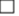 Dédié à 20 souscripteurs au plus	Dédié à une catégorie d'investisseur6S'agit-il d'un organisme professionnel de placement collectif immobilier ?	Oui	         Non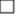 7 L'OPCI (ou le compartiment) comporte-t-il des catégories de parts ?8Dénomination de l'OPCIOui                    Non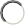 9Nom du dépositaire :10 En cas de délégation de conservation :Nom de l'établissement assurant la conservation des actifs par délégation du dépositaire :11Nom de la société de gestion :Etat d'origine de la société de gestion :12 Nom et coordonnées des experts externes en évaluation :13 Commissariat	aux	comptes	titulaire	et signataire :En application du règlement (UE) n° 2016/679 du 27 avril 2016 et de la loi n° 7817 du 6 janvier 1978, les personnes physiques disposent d'un droit d'accès, de rectification, d’effacement, d’opposition ou de limitation du traitement des données personnelles les concernant. Ce droit peut être exercé par courrier à l’adresse suivante : AMF Délégué à la protection des données - 17 place de la Bourse, 75002 Paris ; et via le formulaire « données personnelles » accessible sur le site internet de l’AMF. Vous pouvez également introduire une réclamation au sujet du traitement de vos données auprès de la CNIL.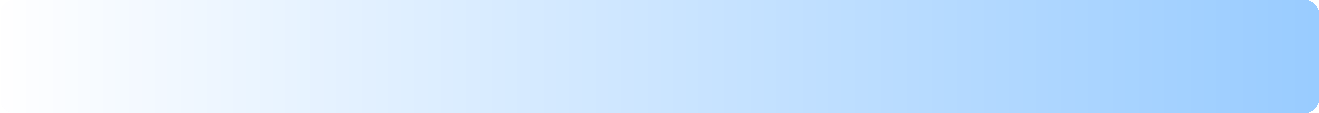 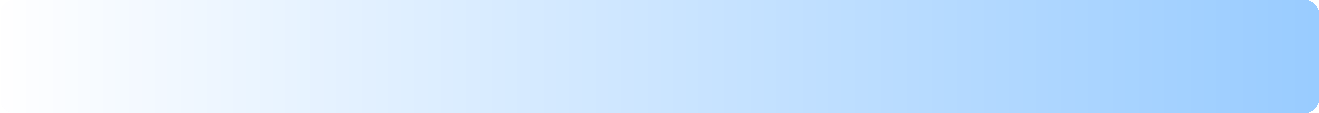 14 L'OPCI bénéficie-t-il d'une garantie ou d'uneprotection ?	 Oui	  Non15Nom du garant :16Stratégie de l'OPCIBureaux		Locaux commerciaux		Habitation		Autres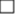 Paris - Grande banlieue		Hors région parisienne		Etranger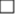 17Personne désignée par le prospectus de l'OPCI pour vérifier la qualité de l'investisseur :18 Délégation(s) de gestion [OPCI compartiment(s) concerné(s)] : Gestion des actifs immobiliers :Etablissement :Gestion des actifs financiers :Etablissement :Gestion administrative : Gestion comptable :Etablissement : Etablissement :21 Le cas échéant, la société de gestion peut attirer l'attention de l'AMF sur certaines spécificités suivantes de l'OPCI faisant l'objet de la présente demande d'agrément :21 bis En cas d’absence d’introduction de mécanisme de gates dans l’OPCI, autre qu’un OPCI de type fermé, qu’un OPCI mentionné au II de l'article L. 214-35 du code monétaire et financier ou qu’un OPCI ayant déjà introduit des gates en application de l’article L. 214-61-1 du même code, la société de gestion en déclare les raisons :22 Si l'OPCI est géré par une société de gestion de portefeuille agréée en France, conformément à la directive 2011/61/UE, il remplit les champs ci-dessous.La société de gestion de portefeuille souhaite-t-elle commercialiser en France les parts ou actions de l'OPCI après de clients professionnels ?Oui (doit être coché si la société de gestion de portefeuille souhaite également commercialiser les parts ou actions de l'OPCI auprès de clients non professionnels)Non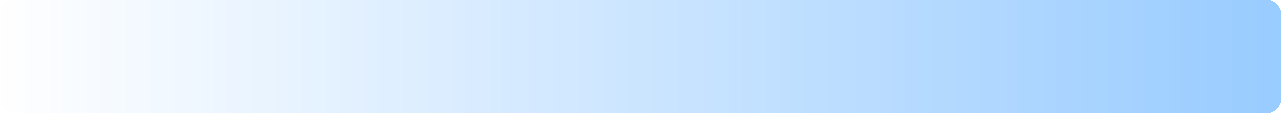 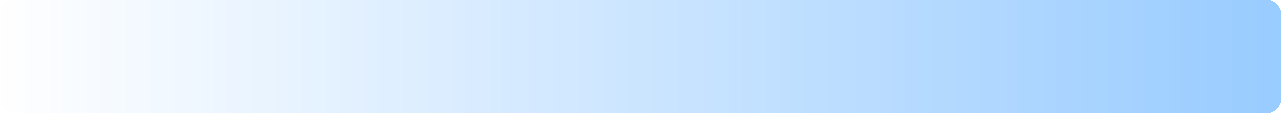    La société de gestion de portefeuille souhaite-t-elle commercialiser en France les parts ou actions de l'OPCI auprès de clients non-professionnels ?Oui	NonLa société de gestion de portefeuille n'a pas l'intention de commercialiser l'OPCI auprès de clients non professionnels, préciser les dispositions mises en place pour empêcher que les parts ou les actions de l'OPCI soient commercialisées auprès des clients non professionnels, y compris lorsque la société de gestion de portefeuille recourt à des entités indépendantes pour fournir des services en ce qui concerne l'OPCI :En cas de demande de commercialisation (auprès de clients professionnels et, le cas échéant, de clients non professionnels) en France, préciser :L'OPCI est-il un FIA nourricier au sens de la directive 2011/61/UE ? Oui Non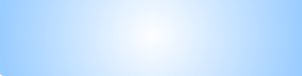 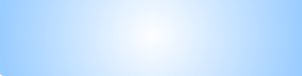 Préciser alors le lieu où le FIA maître (au sens de la directive 2011/61/UE) est établi :Nom du correspondant :Société :Numéro de téléphone :Courriel :Nom du responsable du correspondant :Fonction :Adresse postale de la société en charge du dossier :Complément d'adresse :Code postal :	Ville :	Pays :Numéro de téléphoneCourriel :Pour tous les OPCI :Le règlement ou les statutsPIECES JOINTESCONSTITUTION : PIECES A FOURNIR OBLIGATOIREMENTA des fins de contrôle de l'information délivrée aux investisseurs :Le projet du document d'informations clé pour l'investisseur (DICI) (sauf pour les organismes professionnels de placement collectif immobilier le cas échéant et les OPCI dédiés le cas échéant)Le projet de prospectus         La lettre d'engagement prévue à l'Annexe II de la présente instruction vLes engagements des évaluateurs immobiliers ainsi que les conventionsSi l'OPCI est garanti ou assorti d'une protection : le dossier technique décrivant les moyens mis en œuvre pour assurer la garantie assortie de précisions sur la composition de l'actif de l'OPCIPour les SPPICAVPièces constitutives (organigramme, curriculum vitae du président et cumul des mandats des différents administrateurs)Pour les OPCI commercialisés uniquement à l'étrangerLa société de gestion précise à l'AMF dans le dossier sa volonté de ne pas commercialiser l'OPCI en France ou auprès de résidents en FrancePour les OPCI mettant en œuvre une commission de surperformance dont le seuil de prélèvement est supérieur à 30%La société de gestion doit fournir une notre technique justifiant que le pourcentage de prélèvement retenu ne sera pas de nature à la faire prendre des risques excessifs au regard de la stratégie d’investissement, de l’objectif de gestion et du profil de risque définis dans le prospectus de l’OPCPour les OPCI dédiés à 20 souscripteurs conformément au II du L.214-35 du code monétaire et financierLettre d'engagement de la société de gestion précisant que :1° Le nombre de souscripteurs ne peut excéder 20 personnes ou le cas échéant que l'OPCI est dédié à une catégorie d'investisseurs2° L'OPCI ne fait l'objet d'aucune publicité, démarchage ou autre forme de sollicitation du publicPar ailleurs, les documents suivants sont tenus à la disposition de l'AMF et ne sont donc pas transmis :Acceptation du dépositaireAcceptation de l'éventuel délégataire administratif Acceptation de l'éventuel délégataire comptableEn cas de délégation financière, acceptation du délégataire financier, convention ou projet de convention de délégation financièreProgramme de travail du commissaire aux comptes et budgetPièce supplémentaire à fournir pour les OPCI gérés par une société de gestion de portefeuille agréée en France conformément à la directive 2011/61/UE dont les parts ou actions font l'objet d'une demande de commercialisation en FranceAnnexe I bis complétéePar ailleurs, la société de gestion doit fournir tout document de nature à faciliter l'instruction du dossier et qu'à ce titre, lorsque l'OPCI utilise un nouvel instrument financier ou une technique de gestion particulière susceptible de présenter des risques spécifiques, elle doit envoyer une note motivée sur la conformité (juridique, comptable, ratios...) à la réglementation. Elle peut également consulter les services de l'AMF préalablement à la demande d'agrément.19Périodicité d’établissement de la valeur liquidative permettant les souscriptions/ rachatsTous les 15 joursBimensuelleMensuelleTrimestrielleSemestrielleAutre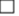 20Modalités de calcul du ratio du risque globalMéthode de calcul de l'engagementMéthode de calcul de la VaR relativeMéthode de calcul de la VaR absolue